To be returned by email before April 19, 2023
to rosel@grics.caWe invite you to participate in the development of examinations in the DVS 5882 – Soudage-assemblage (new Welding and Fitting program) program of study. Please provide us with the name and contact information of a designated person. Please complete one form per work team.List five competencies for which you would be interested in developing examinations for. We will then assign you one or more competencies along with the necessary documents to develop the examinations. We will, as much as possible and depending on participation, try to respect your choices. Then, we will forward you with additional information and deadlines to submit the work.For any questions: 514 251-3700Maria Pina Mercogliano – extension 3665The BIM-VT Team thanks you for your continued collaboration!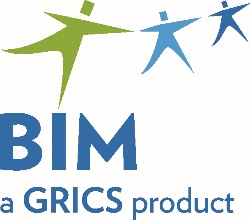 Participation FormBIM – VOCATIONAL TRAINING
Commencement of Work in Preparationfor the Development of ExaminationsProgramVocational Training CentreName of Primary ContactCoordinates(Telephone/Email)Date of Program ImplementationDVS 5882Soudage-assemblage (new Welding and Fitting program)Choice 1:Choice 2:Choice 3:Choice 4:Choice 5: